Count the number of carriages. Double the number. 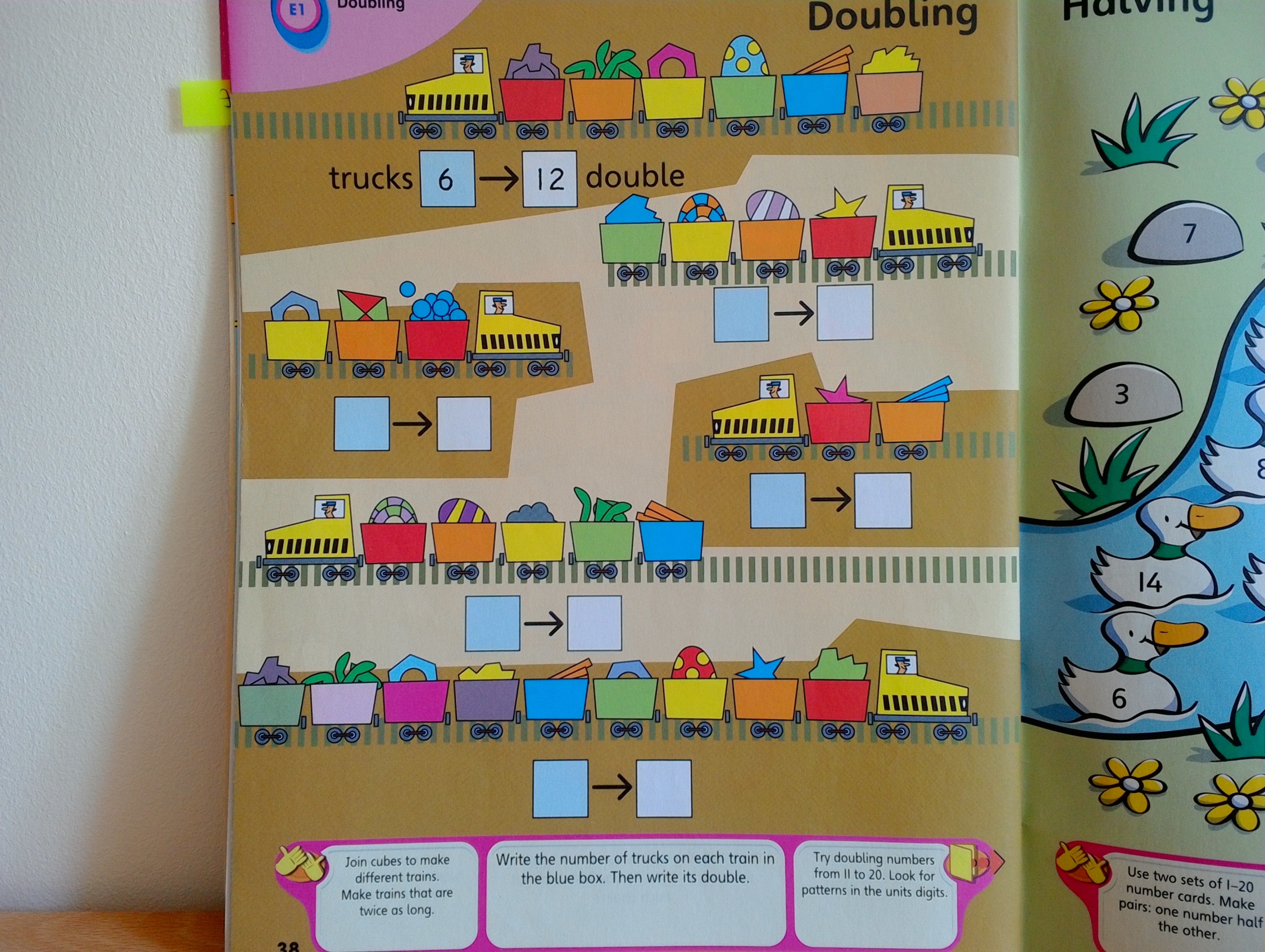 